2. 把以下事件按發生的先後次序重排。3. 哪件事件觸發1996年香港保釣運動成員到釣魚台宣示主權？延伸閱讀　《圖說近代：《馬關條約》簽訂》
https://chiculture.org.hk/tc/photo-story/158觀看短片《保衞釣魚台》(第29集)，回答以下問題，圈出適當的英文字母，或在　　內填上答案。 https://chiculture.org.hk/tc/historystory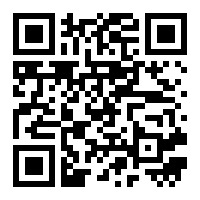 1. 節目中提及的兩本古代典籍《使琉球錄》和《籌海圖編》，都證明了出
　釣魚台早在哪個朝代已屬中國版圖範圍內？1. 節目中提及的兩本古代典籍《使琉球錄》和《籌海圖編》，都證明了出
　釣魚台早在哪個朝代已屬中國版圖範圍內？日本在二次大戰戰敗，美軍佔領琉球群島，包括釣魚台列嶼。日本在二次大戰戰敗，美軍佔領琉球群島，包括釣魚台列嶼。日本在二次大戰戰敗，美軍佔領琉球群島，包括釣魚台列嶼。日本在二次大戰戰敗，美軍佔領琉球群島，包括釣魚台列嶼。日本在二次大戰戰敗，美軍佔領琉球群島，包括釣魚台列嶼。日本在二次大戰戰敗，美軍佔領琉球群島，包括釣魚台列嶼。B. 美國國務院表示會把所佔島嶼，包括沖繩和釣魚台的管治權歸還日本。B. 美國國務院表示會把所佔島嶼，包括沖繩和釣魚台的管治權歸還日本。B. 美國國務院表示會把所佔島嶼，包括沖繩和釣魚台的管治權歸還日本。B. 美國國務院表示會把所佔島嶼，包括沖繩和釣魚台的管治權歸還日本。B. 美國國務院表示會把所佔島嶼，包括沖繩和釣魚台的管治權歸還日本。B. 美國國務院表示會把所佔島嶼，包括沖繩和釣魚台的管治權歸還日本。C. 甲午戰爭爆發，中國戰敗，簽定《馬關條約》，把台灣及所有附近島嶼割讓予日本，當中包括釣魚台列嶼。C. 甲午戰爭爆發，中國戰敗，簽定《馬關條約》，把台灣及所有附近島嶼割讓予日本，當中包括釣魚台列嶼。C. 甲午戰爭爆發，中國戰敗，簽定《馬關條約》，把台灣及所有附近島嶼割讓予日本，當中包括釣魚台列嶼。C. 甲午戰爭爆發，中國戰敗，簽定《馬關條約》，把台灣及所有附近島嶼割讓予日本，當中包括釣魚台列嶼。C. 甲午戰爭爆發，中國戰敗，簽定《馬關條約》，把台灣及所有附近島嶼割讓予日本，當中包括釣魚台列嶼。C. 甲午戰爭爆發，中國戰敗，簽定《馬關條約》，把台灣及所有附近島嶼割讓予日本，當中包括釣魚台列嶼。D. 簽署《舊金山和約》後，美國獲授權托管琉球群島和釣魚台列嶼。D. 簽署《舊金山和約》後，美國獲授權托管琉球群島和釣魚台列嶼。D. 簽署《舊金山和約》後，美國獲授權托管琉球群島和釣魚台列嶼。D. 簽署《舊金山和約》後，美國獲授權托管琉球群島和釣魚台列嶼。D. 簽署《舊金山和約》後，美國獲授權托管琉球群島和釣魚台列嶼。D. 簽署《舊金山和約》後，美國獲授權托管琉球群島和釣魚台列嶼。E. 日本聲稱擁有釣魚台主權，觸發全球華人的保衞釣魚台運動。E. 日本聲稱擁有釣魚台主權，觸發全球華人的保衞釣魚台運動。E. 日本聲稱擁有釣魚台主權，觸發全球華人的保衞釣魚台運動。E. 日本聲稱擁有釣魚台主權，觸發全球華人的保衞釣魚台運動。E. 日本聲稱擁有釣魚台主權，觸發全球華人的保衞釣魚台運動。E. 日本聲稱擁有釣魚台主權，觸發全球華人的保衞釣魚台運動。美國戰機飛到釣魚台列島上空巡邏。B. 中國和日本就釣魚台問題展開談判。C. 日本的軍艦駛到釣魚台，並在該處駐守。D. 日本右翼份子在釣魚台修建燈塔。